STATE OF MAINE REQUEST FOR PROPOSALS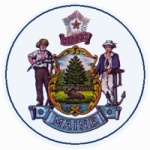 RFP AMENDMENT #1RFP NUMBER AND TITLE:RFP# 201803033Pre-Qualified Vendor List for Conference and Meeting FacilitiesRFP ISSUED BY:Administrative and Financial Services, Division of Procurement Services AMENDMENT DATE:October 2, 2023PROPOSAL DUE DATE:Open Enrollment (as amended)PROPOSALS DUE TO:Proposals@maine.govDESCRIPTION OF CHANGES IN RFP (if any):All references to the enrollment period of this PQVL RFP continue to allow for vendors to submit proposals via open enrollment. All proposals submitted during the open enrollment will be evaluated and will be notified of a decision of acceptance or non-acceptance to the PQVL within 30 days of receipt of their submission.The anticipated contract end date is amended.DESCRIPTION OF CHANGES IN RFP (if any):All references to the enrollment period of this PQVL RFP continue to allow for vendors to submit proposals via open enrollment. All proposals submitted during the open enrollment will be evaluated and will be notified of a decision of acceptance or non-acceptance to the PQVL within 30 days of receipt of their submission.The anticipated contract end date is amended.REVISED LANGUAGE IN RFP (if any):RFP Cover Page:Part I, D:This RFP offers open enrollment for new vendors to be included on the pre-qualified vendor list. Once selected, vendors do not need to reapply. Proposals will be accepted from vendors not currently on the PQVL as long as this RFP is active. All proposals submitted during the open enrollment will be evaluated and will be notified of a decision of acceptance or non-acceptance to the PQVL within 30 days of receipt of their submission.REVISED LANGUAGE IN RFP (if any):RFP Cover Page:Part I, D:This RFP offers open enrollment for new vendors to be included on the pre-qualified vendor list. Once selected, vendors do not need to reapply. Proposals will be accepted from vendors not currently on the PQVL as long as this RFP is active. All proposals submitted during the open enrollment will be evaluated and will be notified of a decision of acceptance or non-acceptance to the PQVL within 30 days of receipt of their submission.All other provisions and clauses of the RFP remain unchanged.All other provisions and clauses of the RFP remain unchanged.